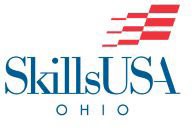 2023 FALL LEADERSHIP CONFERENCEIndustry Panelist Request FormDo you have a member of your staff that loves your company?The SkillsUSA Ohio Fall Leadership Conference is the premier professional development opportunity for 1,000+ Ohio’s high school students. SkillsUSA Ohio takes tremendous pride in knowing our student members are “Job Ready Day 1” with the help of business professionals in our local communities…like you! This year’s conference will take place on Thursday, November 9 and Friday, November 10, 2023.The Industry Panel Seat allows a member of your company to professionally interact one-on-one with our students giving them an opportunity to find out about your company and what your industry has to offer. The Industry Panels are student- led, Q & A sessions where student will provide a question(s) for the panelist. The student moderator will read the students question(s) and address them to a particular panelist to be answered.Each of our Industry Panels will be comprised of business professionals that will interact with students from1:00 – 3:30 p.m. on Thursday, November 9, 2023. In addition to sitting on the Industry Panel, each panelist would also be invited to attend the SkillsUSA Ohio Fall Leadership Conference opening session and observe any of the other sessions going on throughout the day. The cost for each panelist seat is $500.00, which includes a listing in the Fall Leadership Conference Program. If you are interested in this exciting one-on-one opportunity with our student members and potential employees, please complete and return the form below before November 7, 2023.Please return this form to SkillsUSA Ohio admin@ohioskillsusa.org before November 7, 2023. 	 Yes, my company would like to sit on 	(qty) 2022 Fall Leadership Conference Industry Panel(s) at a cost of$500.00 per seat, which includes acknowledgement in the event program.Please choose which Industry Panel you would like to participant in. 	 Industry Panel A – Construction Technologies, Education & Training, Information Technology 	 Industry Panel B – Government & Public Administration, Law & Public Safety, Transportation Services 	 Industry Panel C – Arts & Communication, Health Science, Hospitality & Tourism, Human Services, Marketing 	 Industry Panel D – Business Administration, Engineering & Science Technologies, Financial ManufacturingCompany Name:   			                                                                                                                                                               Contact Person:     			 Street Address: 	City, State, Zip: 	                                                     Telephone No. 		Email Address: 	Payment Enclosed (Make checks to SkillsUSA Ohio):  	 Please bill my company. The purchase order number is:  	 Signature of Authorized Representative: 	Title:  	SkillsUSA Ohio | 2550 Corporate Exchange Drive, Suite 115 |Columbus, OH 43231 | (614) 604-6150 | www.OhioSkillsUSA.org